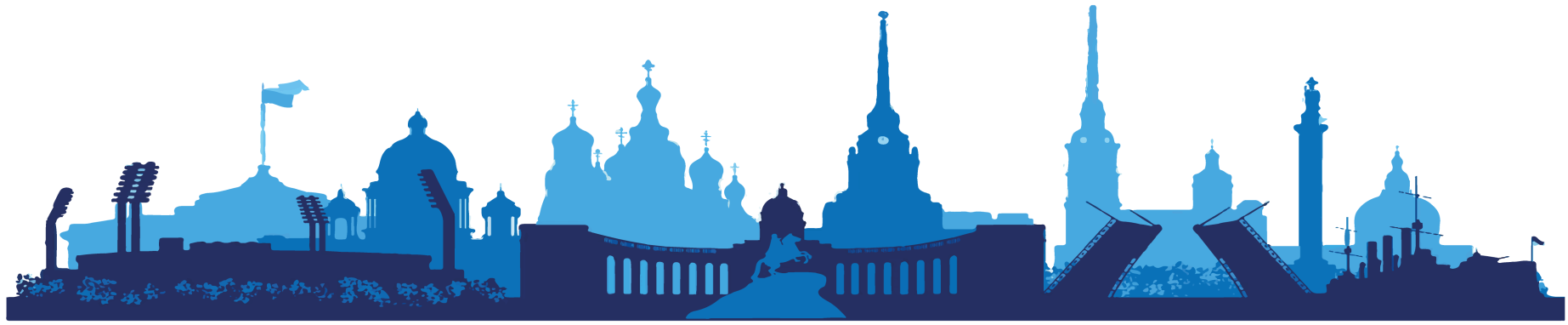  ООО ТК «СЕЛЕНА» оставляет за собой право изменять порядок и время проведения экскурсий, а так же замена их на равноценные!Туристам необходимо иметь с собой: паспорт/свидетельство о рождении, полис ОМССтоимость тура на 1 человека при размещении в 2-х местном стандартном номере отеле «Максима Заря» 3* - 31 000  руб. Стоимость тура на 1 человека при размещении в 2-х местном стандартном номере отеле «Холидей Инн Москва Сущевский» 4* - 36 900  руб. 1 день1 деньВы приезжаете в гостиницу самостоятельно.Трансфер до гостиницы предоставляется за дополнительную плату и бронируется заранееС 11:00  до отъезда на программу в холле гостиницы Вас встречает представитель фирмы. Он ответит на все интересующие Вас вопросы, выдаст уточненные программы тура и предложит дополнительные экскурсии, которые Вы можете приобрести по желанию.Гарантированное размещение в гостинице после 15.00. Свои вещи Вы можете оставить бесплатно в комнате багажа гостиницы.11:30Отъезд на экскурсионную программу от гостиницы на автобусе от отеля Максима ЗаряПарк Зарядье похож и на парк будущего, и на заповедную природную зону, где в естественной среде произрастают виды растений, занесенные в Красную книгу. Зарядье, один из древнейших исторических районов Москвы, к востоку то Кремля, в Южный части Китай-города.Полет над Россией/или Москвой - вы пролетите над каменными столбами выветривания Мань-Пупу-Нер в республике Коми, ландшафтным комплексом Ленские столбы в Якутии, совершите прыжок с плотины Саяно-Шушенской ГЭС, крупнейшей по мощности электростанции России; увидите долину гейзеров на Камчатке и не только: впереди Сочи, Волгоград и многое другое!Место окончания программы: центр города. Продолжительность программы: ~ 3 часа2 день2 деньЗавтрак в гостинице.  Отъезд на экскурсионную программу от гостиницы на автобусе:09:30от отеля Максима ЗаряЭкскурсия «Царская резиденция – Коломенское» с посещением Дворца царя Алексея Михайловича (осмотр мужской половины). Усадьба в Коломенском - одна из древнейших резиденций российских государей: великого князя Василия III и царя Ивана Грозного. Дворец царя Алексея Михайловича, является уникальным воссозданным памятником русской деревянной архитектуры XVII века. Главная особенность архитектуры дворца заключается в успешном сочетании искусства традиционной, допетровской Руси и Западной Европы. Экспозиция представляет собой 24 воссозданных интерьера. Благодаря высокому уровню исполнительного мастерства, декоративности, разнообразию примененных приемов и материалов, создается сказочная атмосфера и хорошее настроение.Место окончания программы: ст.метро "Коломенское"  Продолжительность программы: ~ 4 часа3 день3 деньЗавтрак в гостинице. 09:30от отеля Максима ЗаряПешеходная экскурсия по Арбату. Вы пройдетесь от Арбатских ворот до Смоленской площади. Сможете окунуться в атмосферу прошлого, узнать, где любили проводить время великие литературные деятели, взглянуть на уличных музыкантов и художников, без которых невозможно представить эту знаменитую улицу.
Арбат – это символ старой Москвы. Во время экскурсии Вы познакомитесь с историей и архитектурой Арбата, его памятниками и достопримечательностями, узнаете о театре им. Е. Вахтангова и памятнике принцессе Турандот, музее А. С. Пушкина и строительстве здания МИДа. После экскурсии вы можете отдохнуть в одном из многочисленных кафе, послушать уличных музыкантов, заказать свой портрет художнику.Место окончания программы: центр города
Продолжительность программы: ~ 4 часа4 день4 деньЗавтрак в гостинице. 10:00Встреча с гидом у главного входа в парк ВДНХПешеходная экскурсия на ВДНХ, посещение музея Космонавтики
Музей Космонавтики - один из крупнейших научно-технических музеев мира. История музея началась во второй половине XX века, когда в 1964 году на карте Москвы появился монумент "Покорителям космоса". Вы узнаете много нового об истории советской и российской космонавтики, проектах Константина Циолковского по воплощению мечты человечества о полетах в космос, о становлении космической отрасли в СССР, об основоположнике практической космонавтики Сергее Королеве, а также первых искусственных спутниках Земли, первом полете человека в космос, полетах к Луне, международном сотрудничестве в космосе, космодромах и современных ракетах-носителей!Место окончания программы: ВДНХ  Продолжительность программы: ~ 4 часа5 день5 деньЗавтрак в гостинице.Отъезд на экскурсионную программу от гостиницы на автобусе:08:30от отеля Максима ЗаряОтъезд в Сергиев Посад.Экскурсия в Троице-Сергиеву Лавру.
Троице-Сергиева Лавра – жемчужина православных святынь России с многовековой историей. Архитектурный ансамбль Троице-Сергиевой лавры находится под охраной ЮНЕСКО.
Троицкий собор (интерьер) — главный соборный храм и древнейшее из сохранившихся сооружений Троицкого монастыря, первое каменное здание Лавры. Главной святыней собора являются мощи преподобного Сергия Радонежского.
Успенский собор (интерьер) является архитектурным центром Троице-Сергиевой Лавры. Он уступает в старшинстве знаменитому Троицкому собору, но тем не менее своим местоположением и строгой величавостью возглавляет лаврскую группу зданий.13:00Обед в кафе города.14:00Отъезд в Москву.Место окончания программы: гостиница Продолжительность программы: ~ 6 часов6 день6 деньЗавтрак в гостинице. 09:30от отеля Максима ЗаряОбзорная экскурсия по городу - «Москва многоликая».
Обзорная экскурсия в сопровождении профессионального экскурсовода – это уникальная возможность познакомиться со столицей во всей ее красе и многообразии, насладиться городскими пейзажами, узнать множество интересных исторических фактов, и навсегда влюбиться в этот город! Вы проедете по знаменитым набережным и улицам исторического города: Бульварному и Садовому кольцу, Кутузовскому проспекту; увидите Большой театр и Манеж, сталинские высотки, Триумфальную арку, золотые купола Храма Христа Спасителя, лебединый пруд у стен Новодевичьего монастыря, Воробьевы горы, здание МГУ, стадион «Лужники», современные небоскребы Москва-Сити и многое другое. В завершении обзорной экскурсии Вы пройдете по знаменитой брусчатке Красной площади, увидите многоцветные купола Собора Василия Блаженного, насладитесь великолепием панорамы древнего Кремля с Софийской набережной Москвы-реки. Посещение территории Московского Кремля (самостоятельный осмотр достопримечательностей). Входной билет дает возможность увидеть соборную площадь, архитектурный ансамбль средневековья: церкви, колокольню Ивана Великого и выдающиеся произведения русского литейного искусства — Царь-пушку и Царь-колокол, а также уникальные интерьеры Успенского, Архангельского, Благовещенского соборов.Место окончания программы: центр города Продолжительность программы: ~ 5 часов7 день7 деньЗавтрак в гостинице. Освобождение номеров10:00Отъезд на экскурсионную программу от гостиницы на автобусе:  Отель «Космос»Экскурсия в усадьбу Кусково.
Усадьба Кусково – один из самых красивых дворцово-парковых ансамблей России! Кусково – усадьба графов Шереметевых на востоке современной Москвы, сохранившаяся практически без изменений со второй половины XVIII века. На территории ансамбля находятся дворец, церковь, Голландский домик, Итальянский домик, павильон Эрмитаж и павильон Грот. У вас будет прекрасная возможность окунуться в убранства и роскошь конца 18-го века, насладиться произведениями русского и западноевропейского изобразительного искусства и представить себя в центре пышных приемов! На сегодняшний день усадьба Кусково – один из крупнейших в мире обладателей коллекции керамики и стекла различных стран от античности до современности. Неповторимая архитектура и изысканное убранство, никого не оставят равнодушным!Место окончания программы: гостиница
Продолжительность программы: ~ 5 часовВ стоимость тура включено:проживание в выбранном отеле, 6 завтраков, 1 обед экскурсионное обслуживание, входные билеты с экскурсией в музее, автобус по программе (отъезд от гостиницы).Оплачивается дополнительно:встреча (или проводы) на вокзале или в аэропорту;доплата для иностранных туристов;проезд на общественном транспорте;услуги камеры хранения на вокзале.авиаперелет или ж/д переезд Краснодар – Москва– Краснодар (билеты можно приобрести в нашем офисе)